OUR KC Common Language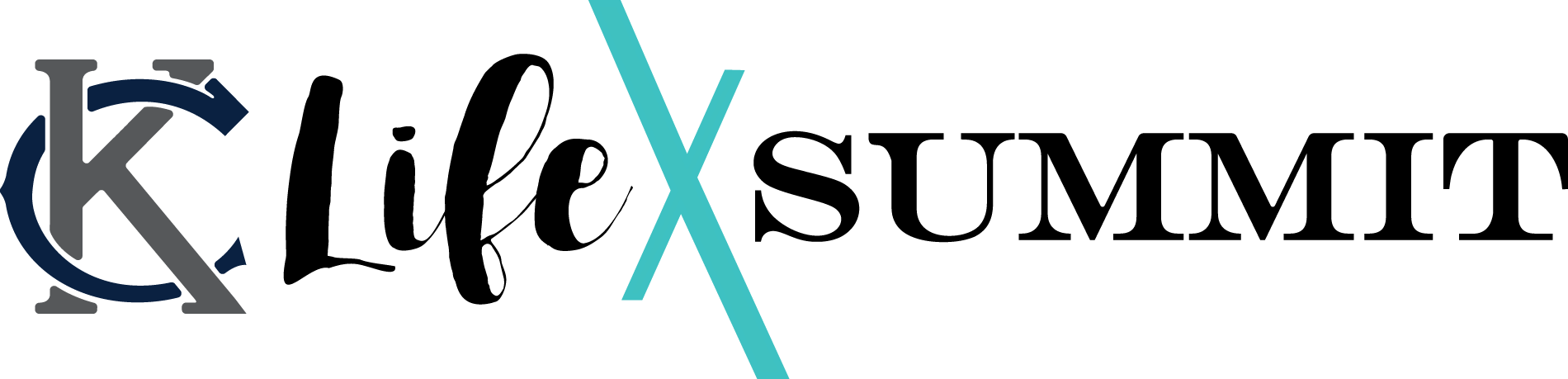 Understanding Determinants of Health and Life ExpectancyDeterminates of health are conditions in the environments in which people are born, live, learn, work, play, worship, and age that affect a wide range of health, functioning, and quality-of-life outcomes and risks. Conditions (e.g., social, economic, and physical) in these various environments and settings (e.g., school, church, workplace, and neighborhood) have been referred to as “place.” Understanding the relationship between how residents experience “place” and the impact of “place” on health is fundamental to the determinants of health—including both social and physical determinants.Examples of social determinants include:Availability of resources to meet daily needs (e.g., safe housing and local food markets)Access to educational, economic, and job opportunitiesAccess to health care servicesQuality of education and job trainingAvailability of community-based resources in support of community living and opportunities for recreational and leisure-time activitiesTransportation optionsSocial norms and attitudes (e.g., discrimination, racism, and distrust of government)Exposure to crime, violence, and social disorder (e.g., presence of trash and lack of cooperation in a community)Socioeconomic conditions (e.g., concentrated poverty and the stressful conditions that accompany it)Residential segregationLanguage/LiteracyAccess to mass media and emerging technologies (e.g., cell phones, the Internet, and social media)CultureExamples of physical determinants include:Natural environment, such as green space (e.g., trees and grass) or weather (e.g., climate change)Built environment, such as buildings, sidewalks, bike lanes, and roadsWorksites, schools, and recreational settingsHousing and community designExposure to toxic substances and other physical hazardsPhysical barriers, especially for people with disabilitiesAesthetic elements (e.g., good lighting, trees, and benches)Adapted From Healthy People 2020